Leesverslag 6Gemaakt door: Rabia Ahmad Klas: H5b 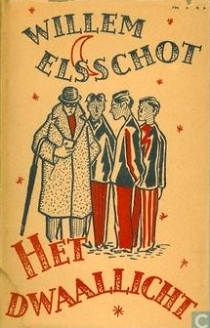 Inhoudsopgave 1 Zakelijke gegevensAuteurTitelGenre Secundair materiaal2 Eerste reactie Keuze Inhoud 3 VerdiepingSamenvattingVerhaaltechniekStijlPlaats + tijdVerhaalfiguren SituatiesPerspectiefThematiekThema TekstgedeeltenMotievenTitelMottoLiteraire geschiedenisSchrijver Tijdvak + stromingTyperend voor schrijver Typerend voor tijd/stroming 4 Eigen beoordeling van het boek 1 Zakelijke gegevens                                2 Eerste reactieKeuzeToen ik de tekst las op de kaft van het boek wist ik gelijk dat ik dit boek wilde lezen. Ik houd namelijk van boeken waarin een soort avontuur wordt beschreven daarom sprak dit boek me gelijk aan. InhoudDit boek dat vlak na de Tweede Wereldoorlog (1946) is geschreven door Elsschot vertelt het verhaal waarin Laarmans een tocht door Antwerpen onderneemt in het gezelschap van drie Afghaanse zeelui die hem de weg hebben gevraagd naar een vrouw, Maria van Dam. Wandelend van kroeg naar kroeg, en ondertussen discussiërend over het geloof, slagen zij er niet in, Maria van Dam te vinden.VerdiepingSamenvattingIn de samenvatting komen de zes delen terug waarin de novelle is ingedeeld.I.Een kille novemberavond met motregen in een havenstad. Frans Laarmans besluit in plaats van na zijn werk zijn stamkroeg te bezoeken, deze keer vroeg naar huis te gaan. Hij koopt een krant en wil de tram nemen, maar wordt opgehouden door drie kleurlingen, matrozen, die hem een kartonnetje (de bodem van een sigarettendoosje) tonen met naam en adres van een meisje dat ze zoeken: Maria van Dam, Kloosterstraat 15. Laarmans legt hun zo goed mogelijk uit hoe ze daar moeten komen. Intussen duikt een woeste kerel op die de matrozen wil meeslepen naar 'de meisjes van lieveling en centen' (p. 11) maar dat willen de drie niet, ze willen naar het meisje van de sigarettendoos. Laarmans vervolgt zijn weg naar huis 'om aldus een aanvang te maken met het bewandelen van het pad der deugd' (p. 11).II.Eenmaal op de tram ziet Laarmans de matrozen vertwijfeld rondlopen in het labyrint van straatjes in de oude stad. Hij stelt zich voor zelf hopeloos rond te lopen in Bombay zonder ene Fathma te vinden. Uit plichtsbesef en zucht naar een avontuurtje besluit hij hun gids te zijn. Op zijn voorstel kopen ze een boeket voor het meisje en hij verneemt dat ze alle drie verliefd op haar zijn. Ze had die ochtend zakken versteld op de boot en ze hadden haar geschenken gegeven.III.Op het opgegeven adres is een winkel voor vogelkooien waar Maria van Dam er totaal onbekend is. Er wonen er helemaal geen Dam’s maar juist Pasmansen. Laarmans voelt zich verpletterd van schaamte en heeft er spijt van dat hij is meegegaan, hij had zich niet in mogen laten met iets dat hem niet aanging. Maar: 'ik ben niet opgewassen tegen de aandrang van mijn onstuimig hart dat mij niet volgen wil op de glooiing van het verval'. Juist als hij afscheid wil nemen, tonen de drie hem hun vertrouwen en ongeschonden hoop, en hij besluit nog een poging te wagen door gegevens in te winnen bij een politiebureau in de buurt.IV.Met het voorwendsel als privé-detective een diefstal aan boord van de Dehli Castle, het schip van de matrozen, te moeten ophelderen krijgt Laarmans van de politie nog twee andere adressen van een Maria van Dam: Lange Ridderstraat 71 en Zand 15.V.Vanwege de overeenkomst in huisnummer gaan zij eerst naar Zand 15, en belanden daar in het Carlton Hotel van Kortenaar, een ongure havenkroeg. Maria van Dam is hier ook niet bekend. De drie matrozen begrijpen nu dat zij die avond 'het beloofde land niet zullen betreden' en besluiten de zoektocht te staken. Misschien is het beter zo, denkt Laarmans, 'want nu rest mij van Maria tenminste de illusie, terwijl toch een droom, die werkelijkheid wordt, als water tussen de vingers vervloeit' (p. 38).VI.Ze drinken nog iets en raken met elkaar in gesprek. De matrozen zijn afkomstig uit het hooggebergte in Afghanistan. Hun woordvoerder, door Laarmans Ali genoemd, verklaart dat hij in de zestien jaar dat hij vaart nooit een vrouw zoals het zakkennaaistertje heeft gezien, een parel onder de vrouwen van alle havensteden, die immers altijd uit zijn op geld. Vervolgens komt het gesprek op de godsdienst, de tegenstelling Christus-Allah: Christus, de mensgod die geboren is uit een vrouw, tegenover de abstracte enige god Allah die men pas zal zien als men sterft. Dan het communisme, waarvan zij denken dat zowel Christus als Mohammed het daarmee wel eens zal zijn geweest. Bij het verlaten van de kroeg blijven ze getroffen staan bij een moeder met een zogend kind, en schenkt de leider van de Afghanen haar de bloemen die zij voor Maria hadden gekocht. Op de kade met de Dehli Castle in zicht houdt Ali een afscheidsspeech vol oosterse wijsheid en berusting. Hij meent dat Laarmans door zijn god is behoed voor een misstap als getrouwd man, gezegend met een vrouw, drie dochters en drie zonen. Hij biedt nogmaals de sigaretten aan die Laarmans eerder niet wilde aannemen en verzekert dat hij hun kortstondige vriendschap nooit zal vergeten. Op weg naar huis moet Laarmans echter nog langs het laatste adres in de Lange Ridderstraat, en bij nummer 71 is hij er zeker van dat Maria van Dam in deze treurige straat in dit treurige huis te vinden is. Maar als hij eenmaal voor de deur staat dan durft hij niet open te doen en loopt dan gewoon door.	Zo hebben hij en zijn vrienden Maria van Dam nooit kunnen vinden.VerhaaltechniekStijlJe komt tijdens het lezen gelijk erachter dat de taal duidelijk oud Nederlands is. vooral door worden zoals doch, gij of neen. Ook is het een beetje plat Nederlands door de woorden die gebruikt woorden voor de Indiëvaarders zoals neger of zwartjes.Het taalgebruik van Elsschot wordt gekenmerkt door soberheid en nuchterheid, met heldere zinnen zonder enige opmaak. Maar zijn taal is evengoed vereenvoudigd en subjectief gekleurd. Gebeurtenissen worden op een ironische manier geregistreerd en becommentarieerd met een dubbelzinnige verwijzing naar het 'Herrenvolk' uit de ideologie van Hitler.Daarnaast verraden de vele woorden uit diverse taalsferen en verschillende ideologieën het vakmanschap van de reclameman Elsschot en brengen een veelstemmigheid in de tekst waardoor, met de dubbele bodems van de ironie en de gespletenheid van de Laarmans-figuur een eenduidige interpretatie van het verhaal niet te geven is.Plaats + tijdDe novelle speelt zich af in de straten van Antwerpen. Waar  zij allemaal  rondlopen  met de gedachte dat ze Maria van Dam zullen vinden. Ook speelt het deels af in Mombay waar de gedachte van Laarmans  over Fathma wordt beschreven.  Daarnaast speelt het een stukje af op de boot waar de Indiëvaarders Maria hebben ontmoet.Het verhaal wordt chronologisch verteld. De verteller schrijft in de tegenwoordige tijd ‘met het verhaal  mee’. Hij weet aan het begin dus niet hoe het verhaal afloopt. De vertelde tijd bedraagt één avond. Dit is een novemberavond in 1938. De verteltijd is 53 bladzijden.Verhaalfiguren Frans LaarmansLaarmans is een round character en dus de hoofdfiguur van het boek. Hij is Christelijk opgevoed en is een mengeling van twee persoonlijkheden, die af en toe met elkaar in botsing komen. Aan de ene kant werkt hij (schijnbaar) al jaren bij dezelfde baas en koopt hij al dertig jaar zijn krant bij hetzelfde winkeltje. Aan de andere kant is hij nieuwsgierig en doet hij wat zijn hart hem ingeeft. Hij heeft een vrouw en zes kinderen, maar voelt zich niet met hen verbonden. Als hij thuis is, zegt hij niets en staart hij alleen voor zich uit. Hij heeft geen gesprekken met zijn eigen gezin en is dus een persoon die erg teruggetrokken is. Hij is niet gelukkig met zijn gezinsleven en heeft wel zin in een avontuurtje daarom besluit hij dus om de Afghanen te helpen. De wil om de Afghanen te helpen, komt voort uit nieuwsgierigheid naar Maria en niet uit behulpzaamheid. De drie AfghanenLaarmans helpt de drie ‘zwartjes’ om Maria te vinden. Hij weet pas op het eind van het verhaal dat ze uit Afghanistan komen. Ze zijn orthodox moslim en één van hen treedt duidelijk op de voorgrond en heeft de typisch Oosterse naam Ali Khan. Dit is de naam die Laarmans geeft aan de Afghaan die hem een adres vraagt. Ali is de leider van een groep van drie Afghanen, waarvan er een getrouwd is. Ali is zelf niet getrouwd en kom meestal over als een bedachtzaam en wijs man. In het verhaal is hij een flat character. De groep is zeeman op de Dehli Castle en komt uit een hooggebergte bij de grens van Turkistan. De Dehli Castle ligt afgemeerd in de Antwerpse haven. Van de andere twee is niets bekend. Zij zijn types in het verhaal.Maria van DamMaria is de vrouw naar wie de vier mannen op zoek zijn. Zij is een indirect personage. Ze komt zelf niet in het verhaal voor, alleen in de verhalen van de andere personages. Volgens de drie Afghanen heeft ze op de Delhi Castle zakken hersteld en daar een diepe indruk achtergelaten. Vooral haar vrolijke lach is hen bijgebleven. Maria heeft aan de drie haar adres op een stukje karton geschreven en dat meegegeven. Voor Laarmans is zij alleen een ‘knap mokkel’, maar voor de Afghanen is zij een soort ideaal. Ze speelt slechts mee in de gedachten van de verhaalfiguren en aan het eind van het verhaal komen we niet te weten of ze nou bestaat of niet, omdat Laarmans niet op de deur durfde te kloppen toen hij op het adres was aangekomen.SituatiesDe eerste situatie waar je gelijk aan denkt is dat Laarmans werd tegen gehouden door de drie mannen die hem de weg wilden vragen. Hier begint het verhaal pas en zet zich dan ook voort.Er ontstond in het verhaal en spannende situatie toen ze allemaal op het adres Kloosterstraat 15 waren aangekomen, maar dat het een winkel bleek voor vogelkooien. Het gaf je als lezer een bang gevoel, omdat je niet weet wie daar woont en wie je kan tegenkomen.Als laatst vond ik de situatie waarbij Laarmans niet durfde open te doen erg jammer. Als lezer hoopte je zo dat zij Maria zouden vinden, maar tevergeefs slaagde niemand daarin.PerspectiefHet boek is geschreven in het ik-perspectief, want alles wordt verteld door de ogen van Frans Laarmans .ThematiekThema Het thema van het verhaal is het onbevredigde verlangen, de tocht naar het ideaal, die tot mislukking gedoemd is. Ook kan je er vreemdelingenhaat in herkennen, omdat de meeste mensen niet veel hebben met de volgelingen van Laarmans. TekstgedeeltenBinnen het verhaal zie je het thema terug als Laarmans en de drie Afghanen Maria willen zoeken. Dat is hun verlangen, maar dat verlangen is dus gedoemd tot mislukking. Dat is dus de reden dat ze haar nooit vinden en het dus maar een droom blijft die nooit  zal uitkomen. De vreemdelingenhaat zie je weer verschijnen wanneer niemand interesse heeft in de buitenlanders. Toen ze in de dierenwinkel kwamen voelde Laarmans zich erg vernederd en dat door de ‘zwartjes'. Ook vertelt hij de weg niet naar waarheid, omdat hij ze niet vertrouwt en zelf ook wil weten wie zij nou precies zoeken.MotievenHet stukje karton met de 'Mariaboodschap' is een van de belangrijkste motieven in het verhaal. Ten eerste komt het telkens terug in het verhaal. Ten tweede wordt er naar verwezen als iemand hem vast heeft of oppakt. Een ander motief is godsdienst. Er wordt in het boek gesproken over de tegenstellingen tussen Christus-Allah en deze komen steeds vaker voor aan het eind van het boek. Verder vond ik vriendschap een belangrijk motief, omdat de band tussen de ‘drie zwartjes’ en Laarmans steeds sterker werd en dit zeker iets voor het verhaal heeft betekend. Deze vriendschap die zij hadden zorgden ervoor dat Laarmans een geschenk kreeg die hij in de eerste instantie niet aannam, maar daarna weer wel.TitelDe titel is zowel letterlijk als figuurlijk bedoeld. Een dwaallicht is een blauwachtig, beweeglijk vlammetje boven moerassen en kerkhoven waar men niet bij kan komen. Het ontstaat door de langzame verbranding van gassen. Naar de letterlijke betekenis wordt verwezen als Ali over hun vergeefse zoektocht zegt: 'Maar zij is als een beeld dat men in 't water ziet. Als men het grijpen wil is er niets. Of zoals de lichten in het moeras. Men kan ze nalopen, doch men achterhaalt ze niet' (p. 40). Voor de drie matrozen is zij die ochtend aan boord een lichtflits geweest, 'onder deze grijze lucht die mensen onvindbaar maakt' (p. 49).Laarmans, die zij als gids volgen, is voor hen een dwaallicht in figuurlijke zin. Terwijl de Afghanen een geïdealiseerd liefdesbeeld nastreven en hun tocht beschouwen 'als het bestijgen van de Hindu-Kuh' (p. 31), is Laarmans op zoek naar een pikant seksueel avontuurtje. Na het bezoek aan de kooienwinkel denkt hij: ' (...) ik weet nu dat gij bereid zijt mij te volgen, al ging ik naar de onderwereld' (p. 25). In Laarmans en de verdachte personages die regelmatig opduiken komt de karakter van de westerse mens naar voren. Zo volgen westerlingen een dwaallicht van bedrog, met hun vooroordeel, armhartig moraal, geldzucht, lust, en armzalig vermaak.In het afscheidsgesprek komt de onmogelijkheid van de Maria-Fathma-droom op gelijk plan te staan met het Allah-Christus-ideaal. Beide zijn een dwaallicht omdat ze behoren 'tot de dingen die men nooit bereiken zal' (p. 50).MottoOp de een of andere manier kan je een motto er uithalen, want er kan gezegd worden dat Elsschot een boodschap schreef van hoop op een nieuwe, rechtvaardige maatschappij, geloof in menselijke gelijkheid en internationale solidariteit, in een tijd dat het westers kapitalistisch systeem instortte, en rassenhaat en nationalisme leidden tot oorlogsgeweld. Het dwaallicht van het communisme moet dan begrepen worden als beeld van verlangen en hoop in de donkere periode van fascistische heerschappij. Literaire geschiedenisSchrijver Willem Elsschot, pseudoniem van Alphonsus Josephus De Ridder wordt op 7 mei om 10 uur in de voormiddag te Antwerpen geboren als achtste kind uit het huwelijk van Christianus de Ridder, bakker aan de De Keyserlei 32 (later hernummerd 52), met Adella van Elst. Hij ontvangt lager onderwijs op de Antwerpse Gemeenteschool in de Van Maerlantstraat. Zijn gedrag en ‘leerzaamheid’ is zeer goed en hij blinkt erg uit als leerling. Vervolgens volgt hij voortgezet onderwijs aan het Athenée Royal, het Koninklijk Atheneum, waar het onderwijs in het Frans gegeven wordt. Hij schrijft zijn eerste gedicht ‘In de Retenue’ en is met Ary Delen medeoprichter van het leesgezelschapje ‘Flandria’. Vervolgens verhuist hij naar Cuylitsstraat 87, waar vader gaat rentenieren. Op 29 augustus 1901 word Willem vader van een zoon genaamd Walter. Inmiddels heeft hij zich op verzoek van zijn broer Karel na een toelatingsexamen laten inschrijven op het Institut Supérieur de Commerce d’Anvers, het Hoger Handelsinstituut. De Nederlandse schrijver/journalist Simon Carmiggelt was al een groot bewonderaar van Elsschot vanaf 1936 toen hij zijn gedicht 'Het Huwelijk' las. In 1948 bezocht Carmiggelt hem voor het eerst in Antwerpen en deed drie maanden na de ontmoeting in Het Parool verslag met een eerbiedig interview, waarin hij Elsschot "zonder enige twijfel de grootste in onze taal schrijvende prozaïst van het ogenblik" noemde. Elsschot ging steeds verder met schrijven en schreef beroemde boeken zoals Kaas, Lijmen/Het been en Villa des Roses. Willem Elsschot overlijdt op 78-jarige leeftijd op 31 mei om vijf voor vier in de namiddag in zijn huis, Lemméstraat 21., vermoedelijk aan een hartinfarct. Zijn vrouw Fine overleed de dag daarop. Elsschot werd gecremeerd en zijn as werd samen met het lichaam van zijn echtgenote begraven op het Schoonselhof. 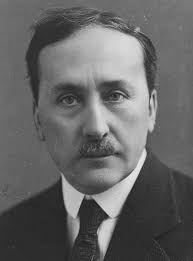 Tijdvak + stromingDe eerste druk van het boek komt uit 1946 waarin de nieuwe zakelijkheid een belangrijke stroming is geweest. Deze stroming ontstond, nadat er in 1924 in Duitsland een periode aanbrak van wederopbouw. De nieuwe zakelijkheid werd in alle aspecten van de samenleving zichtbaar, niet in de laatste plaats in de moderne kunst. De Duitse samenleving werd naar sociaal-democratisch model opgebouwd.Nuchtere, kernachtige, strakke, sobere en harde stijl. Weinig plaats voor gevoel.Geen versieringen of mooischrijverij.Korte zinnen, zoeken naar de essentie, reportagestijl.Eerbied voor de gewoonste dingen.Maatschappijkritiek.Scherpe tegenstellingen.Deze stroming duurde daarna tot ongeveer 1950.Typerend voor schrijver De werken van Elsschot worden gekenmerkt door een droge, scherpe humor die vaak cynische vormen aanneemt, maar waarin je altijd de gevoelsmens Elsschot blijft herkennen. Verder bevatten zijn werken nauwkeurige beschrijvingen van de omgeving. Kijk maar naar de beschrijvingen die hij gaf toen hij de omgeving in Mombay beschreef waar Laarmans zich zelf zag rondlopen.Typerend voor tijd/stroming Kenmerkend voor de tijd is dat de boeken uit deze stroming tijdens of vlak na de Tweede Wereldoorlog zijn geschreven. Het is de stroming die komt uit de 20ste en 21ste eeuw.Kenmerkend voor de stroming is dat dit onderwerp voor sommige auteurs samenvalt met magisch realisme of surrealisme en nieuwe zakelijkheid vanwege de koel-realistische weergave die deze stromingen ermee gemeen hebben. Het dwaallicht kan dus worden gerekend tot het magisch realisme. Onder de realistische oppervlakte gaat een fantastische, magische werkelijkheid schuil. In de literaire stijl uitte zich deze nieuwe zakelijkheid in het gebruik van sober taalgebruik, korte zinnen, substantieven zonder versierende adjectieven of mooischrijverij.Eigen beoordeling van het boekHet verhaal was erg ontroerend, omdat je als lezer zo erg hoopte dat ze Maria zouden vinden, maar jammer genoeg gebeurde dat niet. Ik vond het daarom erg zielig voor de Afghanaen die heel het verhaal lang Maria zochten en op het laatste moment niks hebben bereikt, Laarmans de deur niet durfde te openen. Daarom vond ik het einde erg ontoepasselijk, omdat het beter was geweest als Laarmans gewoon de deur durfde open te doen. Dan kwam als lezer achter of Maria nou echt bestond of niet.Het boek had erg pakkende zinnen, omdat ze erg beknopt, maar ook goed geformuleerd waren. Dat maakte het verhaal vloeiend en  gemakkelijk om te kunnen lezen. Zo was het voorbeeld dat werd gegeven over Maria erg duidelijk. Zij zeiden dat ze een lichtje was bij het moeras die je net als Maria nooit zult zien.Met dit verhaal wilde de schrijver je  duidelijk maken dat je sommige dingen moet laten voor wat ze zijn. Je moet er niet naar willen zoeken of je dat nou wilt of niet. Hij heeft laarmans niets voor niets laten doorlopen in plaats van hem op de deur te laten kloppen en zo te kijken of Maria daar echt woont. Dit verhaal is zeker realistisch, omdat alles wat er in het verhaal is gebeurt ook in het echt kan gebeurd zijn. Iedereen kan vragen aan ander of hij de weg weet naar een bepaald adres.Het verhaal heeft een heel overzichtelijke opbouw wat het lezen voor elke lezer erg makkelijk maakt. Het boek is namelijk verdeeld in allemaal hoofdstukken. Het hoofdstuknummer is geschreven in Romeinse cijfers en het boek gaat tot hoofdstuk 6. De boodschap van de schrijver komt duidelijk naar voren. Hij wilde je laten nadenken over de band tussen Laarmans en de Afghanen. Vanwege hun huidskleur worden bepaalde culturen nog steeds ondergewaardeerd. Hij wilt dus laten zien hoe belangrijk acceptatie is. Laarmans die accepteerde ze namelijk om wie ze zijn en keek daarbij niet naar hun huidskleur of afkomst. Het gebrek aan acceptatie zie je nog steeds terug in de tijd van nu.Er zaten geen stijlfiguren in het verhaal. Wel zaten er zinnen die een figuurlijke betekenis gaven aan de situatie. De zin die mij is bijgebleven ging over het licht in het moeras. Ze vergeleken Maria met het licht, omdat je ze allebei niet kan vinden. AuteurWillem ElsschotTitelHet dwaallichtGenre NovelleSecundair materiaalUittrekselbank 